9.pielikums 
Ministru kabineta 
2014.gada ___._______ noteikumiem Nr.____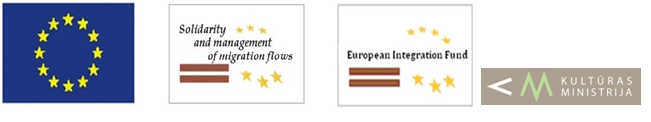 Eiropas Trešo valstu valstspiederīgo integrācijas fonda 2013.gada programmas 3.aktivitātes „Izstrādāt un ieviest starpkultūru mācību sistēmu, palielinot iespējas un daudzveidības apziņu, valsts, privāto institūciju un sociālo partneru personāla apmācība, kuri nodrošina pakalpojumus, tostarp izglītības iestādes” projektu iesniegumu kvalitātes vērtēšanas kritēriji(atklāta projektu iesniegumu atlase)Kultūras ministre								D.MelbārdeVīza: Valsts sekretāra p.i.	 						U.Lielpēters1242G.Preimanis, 67330314Gatis.Preimanis@km.gov.lvNr.p.k.Projekta iesnieguma vispārīgie kvalitātes vērtēšanas kritērijiPunktiMinimālais nepieciešamais punktu skaits un norāde, drīkst (P) vai nedrīkst (N) precizēt projekta iesniegumu1.Projekta iesniegumā vispārīgais un projekta specifiskais mērķis:0–52/N1.1.nav definēts vai neatbilst aktivitātes mērķim01.2.definēts neskaidri, bet atbilst aktivitātes mērķim21.3.skaidri definēts un atbilst aktivitātes mērķim52.Projekta iesnieguma īstenošana:0–51/N2.1.nedod ieguldījumu aktivitātes uzraudzības rādītāja sasniegšanā 02.2.dod ieguldījumu vienas aktivitātes uzraudzības rādītāja sasniegšanā22.3.dod ieguldījumu divu aktivitātes uzraudzības rādītāju sasniegšanā 53.Projekta iesniegumā paredzētie pasākumi:0–52/P3.1.neatbilst Ministru kabineta 2014.gada __.______ noteikumos Nr.____ „Noteikumi par Eiropas Trešo valstu valstspiederīgo integrācijas fonda 2013.gada programmas aktivitāšu īstenošanu” (turpmāk – noteikumi) paredzētajiem atļautajiem pasākumiem03.2.atbilst noteikumos paredzētajiem atļautajiem pasākumiem, bet nav skaidri un nepārprotami pamatota to nepieciešamība projekta mērķa un plānoto rezultātu sasniegšanai23.3.atbilst noteikumos paredzētajiem atļautajiem pasākumiem, un ir skaidri un nepārprotami pamatota to nepieciešamība projekta mērķa un plānoto rezultātu sasniegšanai54.Projekta iesniegums:0–52/P4.1.nepamato izvēlētās mērķa grupas vajadzības, kā arī nav sniegts mērķa grupas raksturojums04.2.pamato izvēlētās mērķa grupas vajadzības, kā arī ir sniegts mērķa grupas raksturojums, tomēr pamatojums un raksturojums ir vispārīgs24.3.pamato izvēlētās mērķa grupas vajadzības, kā arī ir sniegts mērķa grupas raksturojums, pamatojums un raksturojums ir izvērsts un pietiekams, dotas skaidras atsauces uz izmantoto statistikas datu avotiem un citu informāciju, kas pierāda projekta iesniegumā norādītās informācijas pamatotību55.Projekta iesniegumā problēma:0–52/P5.1.nav definēta un pamatota05.2.ir definēta nepilnīgi, kā arī ir sniegts tikai vispārīgs pamatojums25.3.ir definēta pilnīgi, taču ir sniegts tikai vispārīgs pamatojums35.4.ir definēta pilnīgi, kā arī ir sniegts izvērsts pamatojums ar skaidrām norādēm uz informācijas avotiem56.Projekta iesniegumā savstarpēja sasaiste ar esošo situāciju, identificētajām problēmām, izvirzītajiem mērķiem un plānotajiem fonda projekta rezultātiem:0–50/P6.1.nav norādīta06.2.ir norādīta, taču neskaidri26.3.ir skaidri norādīta57.Projekta iesniegumā noteiktie projekta uzraudzības rādītāji:0–52/P7.1.nesniedz priekšstatu (nav precīzi definēti un izmērāmi) par projekta rezultātu un sasniegto uzlabojumu (ieguvumu) attiecībā pret identificēto stāvokli un ilgtermiņa ietekmi (tai skaitā rezultātu multiplikatīvo efektu un ilgtspēju)07.2.sniedz priekšstatu par projekta rezultātu un sasniegto uzlabojumu (ieguvumu) attiecībā pret identificēto stāvokli un ilgtermiņa ietekmi (tai skaitā rezultātu multiplikatīvo efektu un ilgtspēju), tomēr uzraudzības rādītāji nav precīzi definēti vai izmērāmi vai arī nav pamatota uzlabojumu ietekme27.3.sniedz skaidru priekšstatu (ir precīzi definēti un izmērāmi) par projekta rezultātu un sasniegto uzlabojumu (ieguvumu) attiecībā pret identificēto stāvokli un ilgtermiņa ietekmi (tai skaitā rezultātiem ir multiplikatīvais efekts, ir parādīta to ilgtspēja)58.Izvēlētais personāls (ja pievienots CV) un fonda projekta iesniegumā definētās prasības personāla kompetencei, pieredzei un profesionālajai kvalifikācijai:0–51/P8.1.nav pietiekamas projekta īstenošanai, jo prasības nav saistītas ar norādītajiem pienākumiem vai prasības nav definētas, vai izvēlētā projekta personāla izglītība un pieredze neatbilst izvirzītajām prasībām08.2.ir daļēji pietiekamas projekta īstenošanai, tomēr prasības ir definētas vispārīgi vai izvēlētajam projekta personālam nav pieredzes vai atbilstošas izglītības attiecībā uz uzticētajiem pienākumiem18.3.ir daļēji pietiekamas projekta īstenošanai, tomēr prasības ir definētas vispārīgi, bet izvēlētajam projekta personālam ir atbilstoša izglītība un neliela pieredze attiecībā uz uzticētajiem pienākumiem28.4.ir daļēji pietiekamas projekta īstenošanai, prasības ir definētas skaidri un atbilst pienākumu aprakstam, izvēlētajam projekta personālam ir atbilstoša izglītība, bet neliela pieredze attiecībā uz uzticētajiem pienākumiem38.5.apliecina spēju sekmīgi ieviest projektu, prasības ir definētas skaidri un atbilst pienākumu aprakstam, kā arī izvēlētajam projekta personālam ir atbilstoša izglītība un ilgstoša pieredze attiecībā uz uzticētajiem pienākumiem59.Projekta īstenošanai nepieciešamā materiāltehniskā bāze:0–50/P9.1.nav pietiekama09.2.ir nodrošināta daļēji39.3.ir nodrošināta pilnībā510.Projekta iesniegumā plānotā projekta uzraudzība:0–31/P10.1.nav definēta010.2.ir definēta, tomēr projekta uzraudzības apraksts nesniedz skaidru priekšstatu, kā finansējuma saņēmējs nodrošinās efektīvu projekta ieviešanas kontroli un fonda finansējuma saņēmēja kontroli pār veiktajiem pasākumiem un izdevumiem 110.3.ir skaidri definēta un nodrošinās efektīvu projekta ieviešanas kontroli un fonda finansējuma saņēmēja kontroli pār veiktajiem pasākumiem un izdevumiem 311.Projekta publicitātes pasākumi:0–30/P11.1.nav definēti011.2.ir definēti, tomēr sniegs tikai nelielu informāciju par fonda projektu vai arī sasniegs tikai šauru personu loku111.3.ir definēti, sniedz plašu informāciju par fonda projektu un sasniedz plašu personu loku312.Projekta iesnieguma budžetā:0–72/P12.1.izmaksas ir nesamērīgas, neatbilstošas tirgus cenām un projekta mērķim012.2.izmaksas ir samērīgas, atbilst fonda projekta specifikai un mērķim un ir atbilstošas tirgus cenām, tomēr četrās vai vairāk budžeta pozīcijās izmaksas pārsniedz tirgus cenas212.3.izmaksas ir samērīgas, atbilst fonda projekta specifikai un mērķim un ir atbilstošas tirgus cenām, tomēr ne vairāk kā trijās budžeta pozīcijās izmaksas pārsniedz tirgus cenas 412.4.izmaksas ir samērīgas un atbilstošas tirgus cenām visās izmaksu pozīcijās, ir pamatotas un atbilst fonda projekta specifikai un mērķim713.Projekta iesniegumā metodes mērķa grupas sasniegšanai:0–53/P13.1.nav formulētas013.2.ir formulētas, tomēr nerada pilnīgu skaidrību par izvēlēto metožu atbilstību plānotajiem projekta pasākumiem un efektivitāti mērķa grupas sasniegšanai313.3.ir skaidri un nepārprotami formulētas un rada pilnīgu skaidrību par izvēlēto metožu atbilstību plānotajiem projekta pasākumiem un efektivitāti mērķa grupas sasniegšanai514.Projekta iesnieguma riski, kas saistīti ar projekta pasākumu īstenošanu:0–52/P14.1.nav aprakstīti riski, kas saistīti ar projekta pasākumu īstenošanu, un nav izstrādāts risku novēršanas vai mazināšanas plāns014.2.ir daļēji aprakstīti riski, kas saistīti ar projekta pasākumu īstenošanu, un daļēji izstrādāts risku novēršanas vai mazināšanas plāns214.3.ir aprakstīti visi riski, kas saistīti ar projekta pasākumu īstenošanu, un izstrādāts risku novēršanas vai mazināšanas plāns515.Projekta iesnieguma ieguldījums aktivitāšu īstenošanā, kas nodrošina administratīvās kapacitātes stiprināšanu jomas speciālistiem, kas nodrošina pakalpojumus trešo valstu pilsoņiem, īpaši vietējā un reģionālā līmenī:0–51/P15.1.nav plānots īstenot ne vienu no šā pielikuma 15.4.apakšpunktā minētajām aktivitātēm015.2.plānots īstenot vienu no šā pielikuma 15.4.apakšpunktā minētajām aktivitātēm115.3.plānots īstenot divas no šā pielikuma 15.4.apakšpunktā minētajām aktivitātēm215.4.plānots uzlabot dažādu speciālistu kompetenci starpkultūru komunikācijā un zināšanas par trešo valstu pilsoņu uzņemšanas un integrācijas jautājumiem, it īpaši Latvijas reģionos, vienlaicīgi nodrošinot starpdisciplināru komandu veidošanu; plānots uzlabot pedagoģiskā personāla spējas strādāt starpkultūru vidē un sadarboties ar trešo valstu pilsoņu ģimenēm, tajā skaitā nodrošināta apmācība darbam ar metodiskajiem materiāliem dažādām vecuma grupām un nodrošināti metodisko materiālu komplekti.516.Projekta iesniegumā plānotais tiešā labuma guvēju skaits visos fonda projektā paredzētajos pasākumos kopumā (atkarībā no projektā plānotajām kopējām izmaksām):0–52/P16.1.Ja projekta kopējās izmaksas plānotas 23 549,03 – 49 999,00 euro:16.1.1.līdz 49 (ieskaitot) cilvēki016.1.2.50 – 99 (ieskaitot) cilvēki216.1.3.100 – 149 (ieskaitot) cilvēki316.1.4.150 – 200 (ieskaitot) cilvēki416.1.5.vairāk par 201 cilvēku516.2.Ja projekta kopējās izmaksas plānotas 50 000,00 – 88 259,20 euro:2/P16.2.1.līdz 99 (ieskaitot) cilvēku016.2.2.100–149 (ieskaitot) cilvēki116.2.3.150–200 (ieskaitot) cilvēki316.2.4.vairāk kā 200 cilvēki5KopāKopā0–78